Правила поведения в сети для школьников.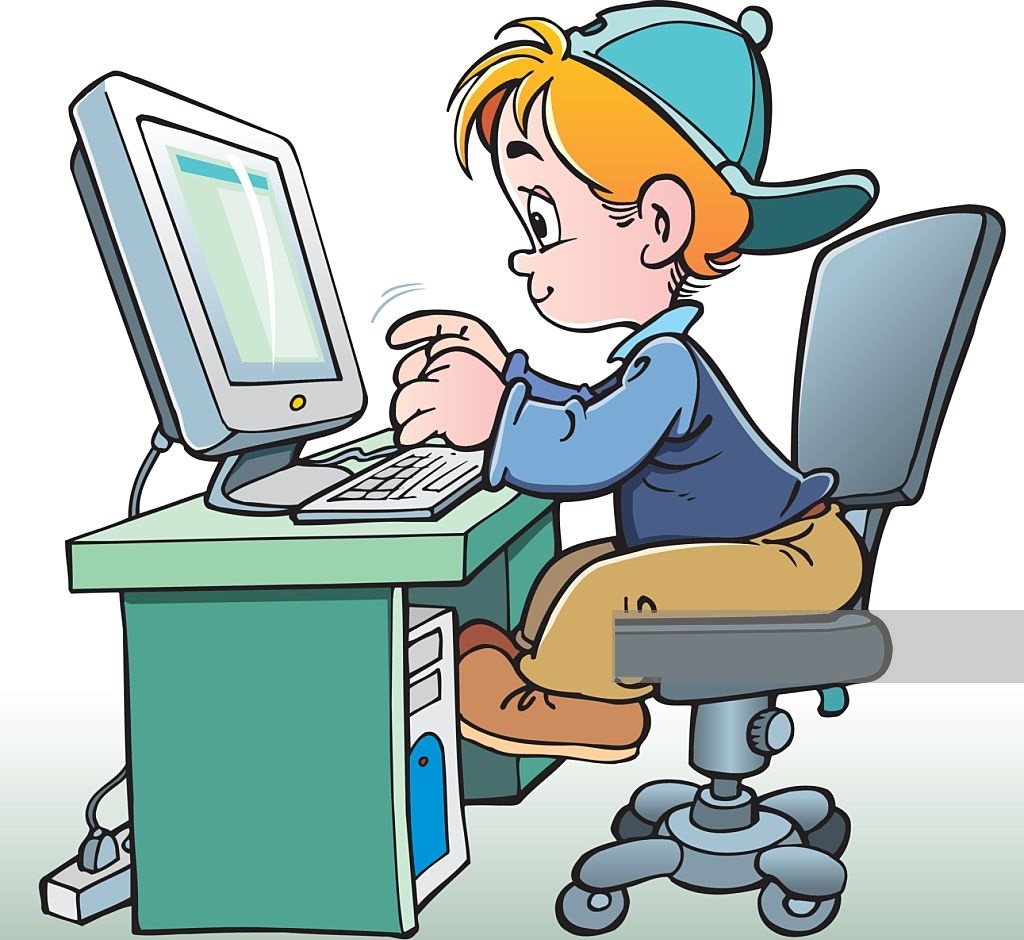 К специальным персональным данным относятся: расовая или национальная принадлежность, политические взгляды, религиозные или философские убеждения, состояние здоровья и пр. Биометрические персональные данные. Биометрические персональные данные представляют собой сведения о наших биологических особенностях. Эти данные уникальны, принадлежат только одному человеку и никогда не повторяются. Биометрические данные заложены в нас от рождения самой природой, они никем не присваиваются, это просто закодированная информация о человеке, которую люди научились считывать. К таким данным относятся: отпечаток пальца, рисунок радужной оболочки глаза, код ДНК, слепок голоса и пр. Так же персональными данными являются: номер и серия паспорта, страховой номер индивидуального лицевого счета (СНИЛС), индивидуальный номер налогоплательщика (ИНН), номер банковского счета, номер банковской карты.Последствия, которые могут возникнуть, если не соблюдать правила защиты персональных данных:• кто-то использует эти данные для того, чтобы при помощи рекламы продать вам какую-то вещь; • кому-то вы просто не нравитесь, и в Интернете вас могут пытаться оскорбить, очернить, выставить вас в дурном свете, создать плохую репутацию и сделать изгоем в обществе; • с помощью ваших персональных данных мошенники, воры, могут украсть ваши деньги, шантажировать вас и заставлять совершать какие-то действия; • и многое другое.Правила общения в сети1. Старайтесь не выкладывать в Интернет личную информацию (фотографии, видео, ФИО, дату рождения, адрес дома, номер школы, телефоны и иные данные) или существенно сократите объем данных, которые публикуете в Интернете. 2. Не выкладывайте личную информацию (совместные фотографии, видео, иные данные) о ваших друзьях в Интернет без их разрешения. 3. Не отправляйте свои персональные данные, а также свои видео и фото людям, с которыми вы познакомились в Интернете, вы не знаете их в реальной жизни. 4. При общении с другими пользователями старайтесь быть вежливыми, деликатными, тактичными и дружелюбными. Не пишите грубостей, оскорблений, плохих слов – читать такие высказывания неприятно, как и слышать. 5. Старайтесь не реагировать на обидные комментарии, хамство и грубость других пользователей. Ни в коем случае не отвечайте на агрессию тем же способом. 6. Не используйте Сеть для распространения сплетен, угроз или хулиганства.